Информация об образовании педагогов МКДОУ Детский сад «Кристаллик» г. ИгаркаЗаведующий ДОУ                          О.В.Ильина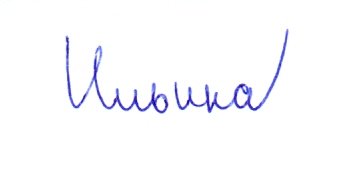 ФИО, должностьДокумент об образованииспециальностьИльина Оксана Владимировна(учитель – логопед)Игарское педагогическое училище народов Севера. Диплом РТ № 792298Красноярский государственный педагогический университет им. В.П.Астафьева. Диплом ВСБ № 0892117Учитель начальных классов, воспитатель ГПДУчитель олигофренопедагог, учитель - логопедГаджиева Елена Вячеславовна(старший воспитатель, педагог – психологИгарское педагогическое училище народов Севера. Диплом КТ №265649Российский государственный гуманитарный университет. Диплом ВСБ 0277742Учитель начальных классов, воспитатель ГПДПедагог – психолог, преподаватель психологииКабанова Наталия Михайловна(инструктор по физической культуре)Красноярский государственный педагогический университет, Диплом ДВС 0165223Учитель математики и информатикиСаидова Екатерина Викторовна(музыкальный руководитель)Краевое государственное образовательное учреждение среднего профессионального образования «Норильский колледж искусств». Диплом СБ 4594918Преподаватель хоровых дисциплин, артист хора и ансамбля Кашурина Олеся Николаевна(воспитатель)Игарское педагогическое училище народов Севера. Диплом РТ № 792413Российский государственный гуманитарный университет. Диплом ВСГ 2964703Воспитатель в дошкольных учреждениях со специализацией «Воспитатель логопедических групп»Специалист по муниципальному и государственному управлениюЛукинцова Елена Петровна(воспитатель)Игарское педагогическое училище народов Севера. Диплом ДТ – I № 564583Учитель начальных классовЕременко Элина Ивановна(воспитатель)Красноярский краевой институт ПК и профессиональной переподготовки работников образования по программе «Педагогика и психология детей дошкольного возраста». Диплом ПП -  №027560Воспитатель детей дошкольного возрастаБабынина Елена Анатольевна(воспитатель)Игарское педагогическое училище народов Севера. Диплом СВ 1530101Учитель начальных классовСкакун Елена Викторовна(воспитатель)Игарское педагогическое училище народов Севера. Диплом ЖТ  № 273069Учитель начальных классовБердышева Любовь Леонидовна(воспитатель)Красноярское педагогическое училище № 2. Диплом Щ № 434169Воспитатель дошкольного учрежденияБиякина Любовь Васильевна(воспитатель)Игарское педагогическое училище народов Севера. Диплом Ш № 023417Учитель начальных классовЗыкова Ирина Александровна(воспитатель)Игарское педагогическое училище народов Севера. Диплом Я № 684738Учитель начальных классовДавиденко Людмила Александровна(воспитатель)Игарское педагогическое училище народов Севера. Диплом  ГТ №274223Учитель начальных классовГамова Юлия Витальевна(воспитатель)Краевое государственное бюджетное профессиональное учреждение «Красноярский педагогический колледж № 2», Диплом 112424 1373073Воспитатель детей дошкольного возрастаЦарева Вероника Владимировна(воспитатель)Краевое государственное бюджетное профессиональное учреждение «Красноярский педагогический колледж № 2», Диплом 112424  1373109Воспитатель детей дошкольного возраста с отклонениями в развитии и сохранным развитием